PETEK, 20.3.2020Dragi učenci, jutri, 21. marca, je svetovni dan poezije. Čisto po naključju pa bomo z današnjim dnem tudi mi zakorakali v poezijo. Vabim vas v spletno učilnico, kjer vas čaka nekaj zanimivih vsebin.https://ucilnice.arnes.si/course/view.php?id=9868Geslo za vstop je Cankar.Lep vikend in se beremo spet v ponedeljek! 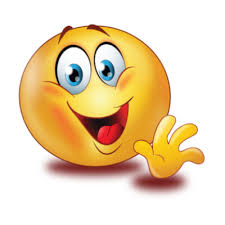 